Empat fungsi medium kepada tanaman:Memberikan sokongan kepada akar pokokMembekalkan unsur-unsur nutrien penting kepada pokok seperti nitogen (N), fosforus (P) dan kalium (K)Membekalkan air yang amat diperlukan oleh tanahMengandungi udara (oksigen) yang diperlukan oleh akarALATAN TANGANFUNGSI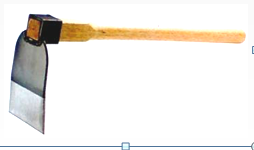 cangkulMenggembur tanahMembina batasMenimbun tanah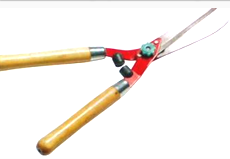 Gunting pemangkasUntuk memotong daun kayu yang berlebihan atau layu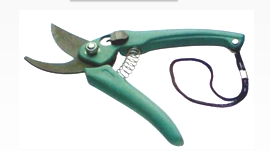 sekateurMemotong dahanMenuai hasil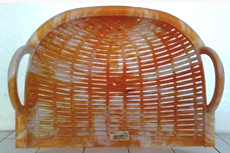 PongkesMengangkat tanah, daun, rumput, batu dan sampah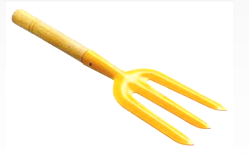 Serampang tanganMenggemburkan tanah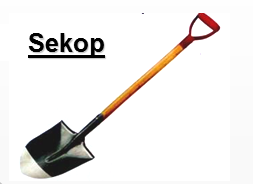 Menyodok, menggali dan  mengalihkan tanah